Специалност по медицинска биология  (по линия на СДК) - 2013 г.Членство: СУБ, EAACI (The European Academy of Allergy and Cinical Immunology)Общ брой научни публикации: 40От тях с импакт фактор и импакт ранг: 10Брой цитати на научните публикации: 90Н индекс - 5Награда “Наука и младост” – 2010 г. – второ място за научна разработка Награда от Деветата национална конференция по медицинска биология – 2011 г. – първо място за постерНаграда “Наука и младост” – 2012 г. - първо място за презентацияНаграда  от ИМАБ – 2014 г. – награда за млад учен (постер)Награда от Ревматологичен симпозиум  - 2015 г.  – най-актуална разработка (постер)1. Full fellowship (hotel stay, registration fee and course materials) from EFIS (European Federation of Immunological Societies) – 20122. Travel grant from Gender Equality and Career Development (GECD) Committee of the International Union of Immunology Societies  (IUIS) - 20123. Travel grant from EFLM award committee to attend the 2nd EFCC UEMS European Joint Congress, Dubrovnik, Croatia, 10-13.10.2012 - 20124. Full fellowship (hotel stay, registration fee and course materials) from EFIS (European Federation of Immunological Societies) – 20135. Full fellowship“Social Science and Medical Innovations”, Tomsk, Russia 20156. Travel grant from EFIS, IV European congress of immunology, Vienna, Austria 06-09.09.2015 7. Travel grant from EFIS, "3rd International Molecular Immunology & Immunogenetics Congress MIMIC-III" in Antalya, Turkey, 20168. Grant from 12th EFIS_EJI Tatra Immunology Conference, 03-07.09.2016, Tatra, Slovakia9. Short Term fellowship from EFIS – two months in University of CataniaКурсове и специализации: „Въведение във флоуцитометрията” – НЦЗПБ, 2009 г.„Клетъчни култури и методи за цитотоксичност in vitro”, Пловдивски Университет „П. Хилендарски”, 2011 г.„Лечение и грижи за хора, живеещи с ХИВ/СПИН и намаляване на стигмата и дискриминацията”, МУ-Пловдив, 2011 г.„Диагностика и предоставяне на лечение, грижи и подкрепа на хора, живеещи с ХИВ/СПИН”, МУ-Пловдив, 2011 г.RT-PCR и  PCR, Лаборатория по молекулярна генетика, ИМБ, БАН, 2012 г.Advanced EFIS-EJI Course: "Innate Immunity 2012: from Evolution to Revolution" Sorrento,  Italy,  31.10- 4.11.2012. The EFIS - EJI Ruggero Ceppellini Advanced School of Immunology La Scuola Superiore d'Immunologia Ruggero CeppelliniОбучителен курс Fora 4 за Управление на проекти от Приоритета „Здраве” на 7- РП на ЕС, съгласно приложената програма. 2013 г.Advanced EFIS-EJI Course: "Novel vaccination strategies against the three major killers”, Castellammare di Stabia, Italy, 16-20.10.2013. The EFIS - EJI Ruggero Ceppellini Advanced School of Immunology La Scuola Superiore d'Immunologia Ruggero Ceppellini1st  BSIIS, Golden Sands 2014FACS analysis, BAS, Sofia 2015“Social Science and Medical Innovations”, Tomsk, Russia 2015HIV by Jean-Claude Chermann, Medical University-Plovdiv, Plovdiv 2015 2nd  BSIIS, Sofia  2015Personalized Medicine, Sofia (2017)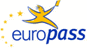 Europass автобиография Europass автобиография 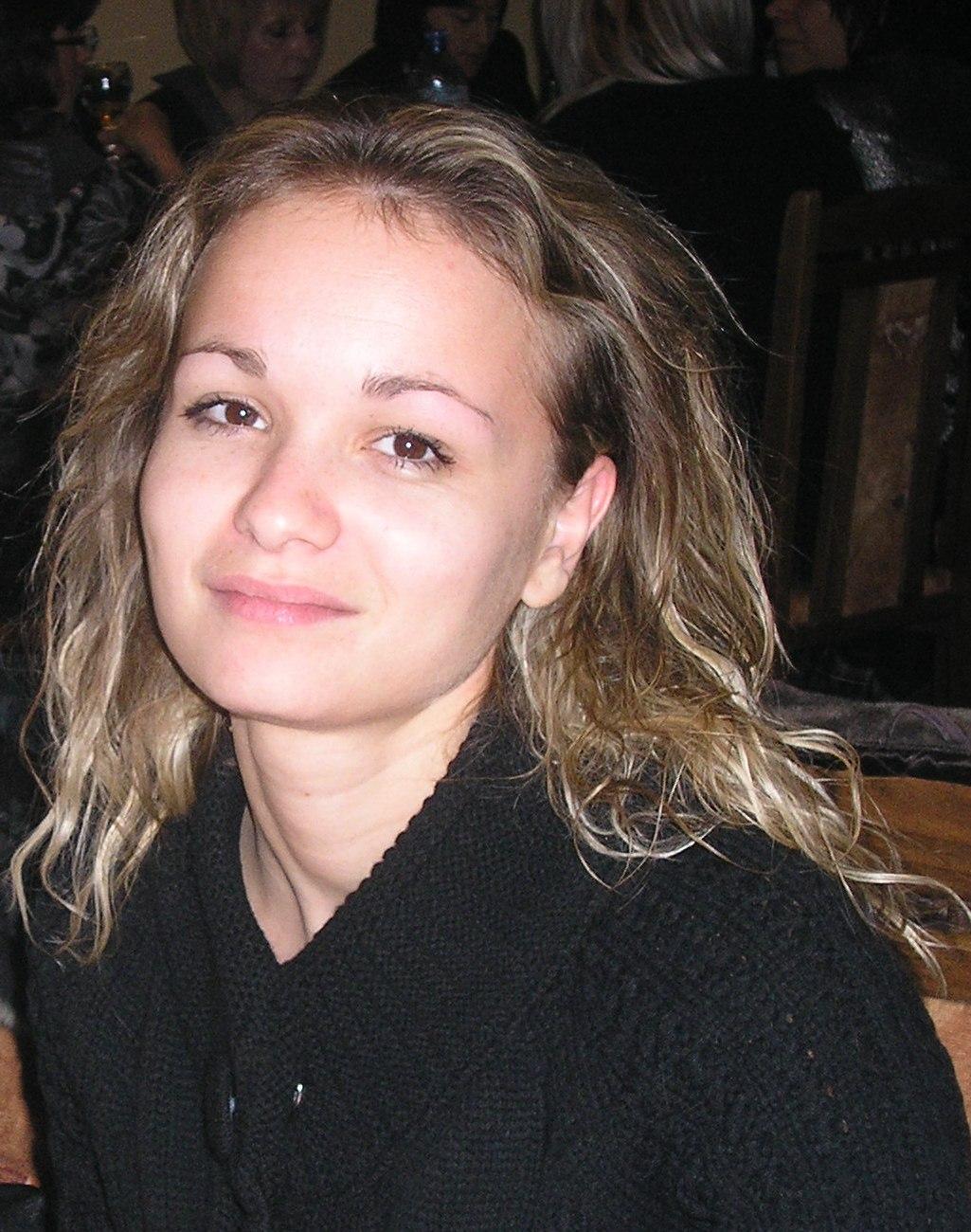 Лична информацияЛична информацияСобствено (и) име (на) / Фамилия(и)Собствено (и) име (на) / Фамилия(и)  Мария Казакова  Мария Казакова  Мария Казакова  Мария Казакова  Мария Казакова  Мария Казакова  Мария Казакова  Мария Казакова  Мария Казакова  Мария Казакова  Мария Казакова  Мария Казакова  Мария КазаковаE-mailE-mail  kazakova25@abv.bg  kazakova25@abv.bg  kazakova25@abv.bg  kazakova25@abv.bg  kazakova25@abv.bg  kazakova25@abv.bg  kazakova25@abv.bg  kazakova25@abv.bg  kazakova25@abv.bg  kazakova25@abv.bg  kazakova25@abv.bg  kazakova25@abv.bg  kazakova25@abv.bgНационалностНационалност България България България България България България България България България България България България БългарияДата на ражданеДата на раждане 25.10.1982, гр. Пловдив 25.10.1982, гр. Пловдив 25.10.1982, гр. Пловдив 25.10.1982, гр. Пловдив 25.10.1982, гр. Пловдив 25.10.1982, гр. Пловдив 25.10.1982, гр. Пловдив 25.10.1982, гр. Пловдив 25.10.1982, гр. Пловдив 25.10.1982, гр. Пловдив 25.10.1982, гр. Пловдив 25.10.1982, гр. Пловдив 25.10.1982, гр. ПловдивТрудов стажТрудов стажДатиЗаемана длъжност или позицияДатиЗаемана длъжност или позиция2016 – продължава - доцент2014 – 2016 – главен асистент2007- 2014 – асистент 2016 – продължава - доцент2014 – 2016 – главен асистент2007- 2014 – асистент 2016 – продължава - доцент2014 – 2016 – главен асистент2007- 2014 – асистент 2016 – продължава - доцент2014 – 2016 – главен асистент2007- 2014 – асистент 2016 – продължава - доцент2014 – 2016 – главен асистент2007- 2014 – асистент 2016 – продължава - доцент2014 – 2016 – главен асистент2007- 2014 – асистент 2016 – продължава - доцент2014 – 2016 – главен асистент2007- 2014 – асистент 2016 – продължава - доцент2014 – 2016 – главен асистент2007- 2014 – асистент 2016 – продължава - доцент2014 – 2016 – главен асистент2007- 2014 – асистент 2016 – продължава - доцент2014 – 2016 – главен асистент2007- 2014 – асистент 2016 – продължава - доцент2014 – 2016 – главен асистент2007- 2014 – асистент 2016 – продължава - доцент2014 – 2016 – главен асистент2007- 2014 – асистент 2016 – продължава - доцент2014 – 2016 – главен асистент2007- 2014 – асистент Основни дейности и отговорностиОсновни дейности и отговорностиЛекциии по молекулна и клетъчна биология за студенти първи курс от англоезичното обучение (от 2014 год – до сега). Практически упражнения по молекулна и клетъчна биология, паразитология и имунология за студенти по медицина, дентална медицина и фармация - първи курс.  Работа с чуждестранни студенти (преподаване на чужд език, от 2008 г. – до сега). Участия в академични учебни ръководства на бълг. и англ. език. Ръководство на студенти при подготовка на реферати, изготвяне на изпитни тестове. Научен консултант на дипломанти (бакалавърска степен). Следдипломно обучение на магистри и докторанти. Участие в семестриални и кандидатстудентски комисии. Научни интереси в областта на автоимунитета, биомаркери при туморни заболявания. Лекциии по молекулна и клетъчна биология за студенти първи курс от англоезичното обучение (от 2014 год – до сега). Практически упражнения по молекулна и клетъчна биология, паразитология и имунология за студенти по медицина, дентална медицина и фармация - първи курс.  Работа с чуждестранни студенти (преподаване на чужд език, от 2008 г. – до сега). Участия в академични учебни ръководства на бълг. и англ. език. Ръководство на студенти при подготовка на реферати, изготвяне на изпитни тестове. Научен консултант на дипломанти (бакалавърска степен). Следдипломно обучение на магистри и докторанти. Участие в семестриални и кандидатстудентски комисии. Научни интереси в областта на автоимунитета, биомаркери при туморни заболявания. Лекциии по молекулна и клетъчна биология за студенти първи курс от англоезичното обучение (от 2014 год – до сега). Практически упражнения по молекулна и клетъчна биология, паразитология и имунология за студенти по медицина, дентална медицина и фармация - първи курс.  Работа с чуждестранни студенти (преподаване на чужд език, от 2008 г. – до сега). Участия в академични учебни ръководства на бълг. и англ. език. Ръководство на студенти при подготовка на реферати, изготвяне на изпитни тестове. Научен консултант на дипломанти (бакалавърска степен). Следдипломно обучение на магистри и докторанти. Участие в семестриални и кандидатстудентски комисии. Научни интереси в областта на автоимунитета, биомаркери при туморни заболявания. Лекциии по молекулна и клетъчна биология за студенти първи курс от англоезичното обучение (от 2014 год – до сега). Практически упражнения по молекулна и клетъчна биология, паразитология и имунология за студенти по медицина, дентална медицина и фармация - първи курс.  Работа с чуждестранни студенти (преподаване на чужд език, от 2008 г. – до сега). Участия в академични учебни ръководства на бълг. и англ. език. Ръководство на студенти при подготовка на реферати, изготвяне на изпитни тестове. Научен консултант на дипломанти (бакалавърска степен). Следдипломно обучение на магистри и докторанти. Участие в семестриални и кандидатстудентски комисии. Научни интереси в областта на автоимунитета, биомаркери при туморни заболявания. Лекциии по молекулна и клетъчна биология за студенти първи курс от англоезичното обучение (от 2014 год – до сега). Практически упражнения по молекулна и клетъчна биология, паразитология и имунология за студенти по медицина, дентална медицина и фармация - първи курс.  Работа с чуждестранни студенти (преподаване на чужд език, от 2008 г. – до сега). Участия в академични учебни ръководства на бълг. и англ. език. Ръководство на студенти при подготовка на реферати, изготвяне на изпитни тестове. Научен консултант на дипломанти (бакалавърска степен). Следдипломно обучение на магистри и докторанти. Участие в семестриални и кандидатстудентски комисии. Научни интереси в областта на автоимунитета, биомаркери при туморни заболявания. Лекциии по молекулна и клетъчна биология за студенти първи курс от англоезичното обучение (от 2014 год – до сега). Практически упражнения по молекулна и клетъчна биология, паразитология и имунология за студенти по медицина, дентална медицина и фармация - първи курс.  Работа с чуждестранни студенти (преподаване на чужд език, от 2008 г. – до сега). Участия в академични учебни ръководства на бълг. и англ. език. Ръководство на студенти при подготовка на реферати, изготвяне на изпитни тестове. Научен консултант на дипломанти (бакалавърска степен). Следдипломно обучение на магистри и докторанти. Участие в семестриални и кандидатстудентски комисии. Научни интереси в областта на автоимунитета, биомаркери при туморни заболявания. Лекциии по молекулна и клетъчна биология за студенти първи курс от англоезичното обучение (от 2014 год – до сега). Практически упражнения по молекулна и клетъчна биология, паразитология и имунология за студенти по медицина, дентална медицина и фармация - първи курс.  Работа с чуждестранни студенти (преподаване на чужд език, от 2008 г. – до сега). Участия в академични учебни ръководства на бълг. и англ. език. Ръководство на студенти при подготовка на реферати, изготвяне на изпитни тестове. Научен консултант на дипломанти (бакалавърска степен). Следдипломно обучение на магистри и докторанти. Участие в семестриални и кандидатстудентски комисии. Научни интереси в областта на автоимунитета, биомаркери при туморни заболявания. Лекциии по молекулна и клетъчна биология за студенти първи курс от англоезичното обучение (от 2014 год – до сега). Практически упражнения по молекулна и клетъчна биология, паразитология и имунология за студенти по медицина, дентална медицина и фармация - първи курс.  Работа с чуждестранни студенти (преподаване на чужд език, от 2008 г. – до сега). Участия в академични учебни ръководства на бълг. и англ. език. Ръководство на студенти при подготовка на реферати, изготвяне на изпитни тестове. Научен консултант на дипломанти (бакалавърска степен). Следдипломно обучение на магистри и докторанти. Участие в семестриални и кандидатстудентски комисии. Научни интереси в областта на автоимунитета, биомаркери при туморни заболявания. Лекциии по молекулна и клетъчна биология за студенти първи курс от англоезичното обучение (от 2014 год – до сега). Практически упражнения по молекулна и клетъчна биология, паразитология и имунология за студенти по медицина, дентална медицина и фармация - първи курс.  Работа с чуждестранни студенти (преподаване на чужд език, от 2008 г. – до сега). Участия в академични учебни ръководства на бълг. и англ. език. Ръководство на студенти при подготовка на реферати, изготвяне на изпитни тестове. Научен консултант на дипломанти (бакалавърска степен). Следдипломно обучение на магистри и докторанти. Участие в семестриални и кандидатстудентски комисии. Научни интереси в областта на автоимунитета, биомаркери при туморни заболявания. Лекциии по молекулна и клетъчна биология за студенти първи курс от англоезичното обучение (от 2014 год – до сега). Практически упражнения по молекулна и клетъчна биология, паразитология и имунология за студенти по медицина, дентална медицина и фармация - първи курс.  Работа с чуждестранни студенти (преподаване на чужд език, от 2008 г. – до сега). Участия в академични учебни ръководства на бълг. и англ. език. Ръководство на студенти при подготовка на реферати, изготвяне на изпитни тестове. Научен консултант на дипломанти (бакалавърска степен). Следдипломно обучение на магистри и докторанти. Участие в семестриални и кандидатстудентски комисии. Научни интереси в областта на автоимунитета, биомаркери при туморни заболявания. Лекциии по молекулна и клетъчна биология за студенти първи курс от англоезичното обучение (от 2014 год – до сега). Практически упражнения по молекулна и клетъчна биология, паразитология и имунология за студенти по медицина, дентална медицина и фармация - първи курс.  Работа с чуждестранни студенти (преподаване на чужд език, от 2008 г. – до сега). Участия в академични учебни ръководства на бълг. и англ. език. Ръководство на студенти при подготовка на реферати, изготвяне на изпитни тестове. Научен консултант на дипломанти (бакалавърска степен). Следдипломно обучение на магистри и докторанти. Участие в семестриални и кандидатстудентски комисии. Научни интереси в областта на автоимунитета, биомаркери при туморни заболявания. Лекциии по молекулна и клетъчна биология за студенти първи курс от англоезичното обучение (от 2014 год – до сега). Практически упражнения по молекулна и клетъчна биология, паразитология и имунология за студенти по медицина, дентална медицина и фармация - първи курс.  Работа с чуждестранни студенти (преподаване на чужд език, от 2008 г. – до сега). Участия в академични учебни ръководства на бълг. и англ. език. Ръководство на студенти при подготовка на реферати, изготвяне на изпитни тестове. Научен консултант на дипломанти (бакалавърска степен). Следдипломно обучение на магистри и докторанти. Участие в семестриални и кандидатстудентски комисии. Научни интереси в областта на автоимунитета, биомаркери при туморни заболявания. Лекциии по молекулна и клетъчна биология за студенти първи курс от англоезичното обучение (от 2014 год – до сега). Практически упражнения по молекулна и клетъчна биология, паразитология и имунология за студенти по медицина, дентална медицина и фармация - първи курс.  Работа с чуждестранни студенти (преподаване на чужд език, от 2008 г. – до сега). Участия в академични учебни ръководства на бълг. и англ. език. Ръководство на студенти при подготовка на реферати, изготвяне на изпитни тестове. Научен консултант на дипломанти (бакалавърска степен). Следдипломно обучение на магистри и докторанти. Участие в семестриални и кандидатстудентски комисии. Научни интереси в областта на автоимунитета, биомаркери при туморни заболявания. Име и адрес на работодателяИме и адрес на работодателяМедицински университет – Пловдив, бул. „В. Априлов” 15 A, катедра „Медицинска биология“; ръководител  - проф. д-р В. Сарафян, дм, дмнМедицински университет – Пловдив, бул. „В. Априлов” 15 A, катедра „Медицинска биология“; ръководител  - проф. д-р В. Сарафян, дм, дмнМедицински университет – Пловдив, бул. „В. Априлов” 15 A, катедра „Медицинска биология“; ръководител  - проф. д-р В. Сарафян, дм, дмнМедицински университет – Пловдив, бул. „В. Априлов” 15 A, катедра „Медицинска биология“; ръководител  - проф. д-р В. Сарафян, дм, дмнМедицински университет – Пловдив, бул. „В. Априлов” 15 A, катедра „Медицинска биология“; ръководител  - проф. д-р В. Сарафян, дм, дмнМедицински университет – Пловдив, бул. „В. Априлов” 15 A, катедра „Медицинска биология“; ръководител  - проф. д-р В. Сарафян, дм, дмнМедицински университет – Пловдив, бул. „В. Априлов” 15 A, катедра „Медицинска биология“; ръководител  - проф. д-р В. Сарафян, дм, дмнМедицински университет – Пловдив, бул. „В. Априлов” 15 A, катедра „Медицинска биология“; ръководител  - проф. д-р В. Сарафян, дм, дмнМедицински университет – Пловдив, бул. „В. Априлов” 15 A, катедра „Медицинска биология“; ръководител  - проф. д-р В. Сарафян, дм, дмнМедицински университет – Пловдив, бул. „В. Априлов” 15 A, катедра „Медицинска биология“; ръководител  - проф. д-р В. Сарафян, дм, дмнМедицински университет – Пловдив, бул. „В. Априлов” 15 A, катедра „Медицинска биология“; ръководител  - проф. д-р В. Сарафян, дм, дмнМедицински университет – Пловдив, бул. „В. Априлов” 15 A, катедра „Медицинска биология“; ръководител  - проф. д-р В. Сарафян, дм, дмнМедицински университет – Пловдив, бул. „В. Априлов” 15 A, катедра „Медицинска биология“; ръководител  - проф. д-р В. Сарафян, дм, дмнВид на дейността или сферата на работаВид на дейността или сферата на работаобразование и наукаобразование и наукаобразование и наукаобразование и наукаобразование и наукаобразование и наукаобразование и наукаобразование и наукаобразование и наукаобразование и наукаобразование и наукаобразование и наукаобразование и наукаДатиДати2006-2007 г.2006-2007 г.2006-2007 г.2006-2007 г.2006-2007 г.2006-2007 г.2006-2007 г.2006-2007 г.2006-2007 г.2006-2007 г.2006-2007 г.2006-2007 г.2006-2007 г.Заемана длъжност или позицияЗаемана длъжност или позициябиологбиологбиологбиологбиологбиологбиологбиологбиологбиологбиологбиологбиологОсновни дейности и отговорностиОсновни дейности и отговорностиПодготовка на упражнения по клетъчна биология и генетика. Подготовка на упражнения по клетъчна биология и генетика. Подготовка на упражнения по клетъчна биология и генетика. Подготовка на упражнения по клетъчна биология и генетика. Подготовка на упражнения по клетъчна биология и генетика. Подготовка на упражнения по клетъчна биология и генетика. Подготовка на упражнения по клетъчна биология и генетика. Подготовка на упражнения по клетъчна биология и генетика. Подготовка на упражнения по клетъчна биология и генетика. Подготовка на упражнения по клетъчна биология и генетика. Подготовка на упражнения по клетъчна биология и генетика. Подготовка на упражнения по клетъчна биология и генетика. Подготовка на упражнения по клетъчна биология и генетика. Име и адрес на работодателяИме и адрес на работодателя  Пловдивски университет „П. Хилендарски”  Пловдивски университет „П. Хилендарски”  Пловдивски университет „П. Хилендарски”  Пловдивски университет „П. Хилендарски”  Пловдивски университет „П. Хилендарски”  Пловдивски университет „П. Хилендарски”  Пловдивски университет „П. Хилендарски”  Пловдивски университет „П. Хилендарски”  Пловдивски университет „П. Хилендарски”  Пловдивски университет „П. Хилендарски”  Пловдивски университет „П. Хилендарски”  Пловдивски университет „П. Хилендарски”  Пловдивски университет „П. Хилендарски”Вид на дейността или сферата на работа ДатиНаименование на придобитата квалификацияОсновни предмети/застъпени професионални уменияИме и вид на обучаващата или образователната организацияДати              Наименование на придобитата квалификация Име и вид на обучаващата или образователната организацияДати              Наименование на придобитата квалификация                                                                                                    Вид на дейността или сферата на работа ДатиНаименование на придобитата квалификацияОсновни предмети/застъпени професионални уменияИме и вид на обучаващата или образователната организацияДати              Наименование на придобитата квалификация Име и вид на обучаващата или образователната организацияДати              Наименование на придобитата квалификация                                                                                                    образование и наука 2014-2015 г.Магистър – мениджър на приложните изследвания и иновациитеАнализ на данни, рисков капитал и капиталово бюджетиране в иновациите, маркетинг и маркетингови изследвания на нови продукти, правна уредба на научноизследователската и иновационна дейност в корпорациитеПловдивски университет „П. Хилендарски”2011 - 2013 г.PhD, Имунология  Дисертация на тема: “Имунобиологични проучвания върху YKL-40 при някои възпалителни ставни и туморни процеси”Медицински университет - Пловдив2005 - 2006 г.Магистър - Клетъчна биологияобразование и наука 2014-2015 г.Магистър – мениджър на приложните изследвания и иновациитеАнализ на данни, рисков капитал и капиталово бюджетиране в иновациите, маркетинг и маркетингови изследвания на нови продукти, правна уредба на научноизследователската и иновационна дейност в корпорациитеПловдивски университет „П. Хилендарски”2011 - 2013 г.PhD, Имунология  Дисертация на тема: “Имунобиологични проучвания върху YKL-40 при някои възпалителни ставни и туморни процеси”Медицински университет - Пловдив2005 - 2006 г.Магистър - Клетъчна биологияобразование и наука 2014-2015 г.Магистър – мениджър на приложните изследвания и иновациитеАнализ на данни, рисков капитал и капиталово бюджетиране в иновациите, маркетинг и маркетингови изследвания на нови продукти, правна уредба на научноизследователската и иновационна дейност в корпорациитеПловдивски университет „П. Хилендарски”2011 - 2013 г.PhD, Имунология  Дисертация на тема: “Имунобиологични проучвания върху YKL-40 при някои възпалителни ставни и туморни процеси”Медицински университет - Пловдив2005 - 2006 г.Магистър - Клетъчна биологияобразование и наука 2014-2015 г.Магистър – мениджър на приложните изследвания и иновациитеАнализ на данни, рисков капитал и капиталово бюджетиране в иновациите, маркетинг и маркетингови изследвания на нови продукти, правна уредба на научноизследователската и иновационна дейност в корпорациитеПловдивски университет „П. Хилендарски”2011 - 2013 г.PhD, Имунология  Дисертация на тема: “Имунобиологични проучвания върху YKL-40 при някои възпалителни ставни и туморни процеси”Медицински университет - Пловдив2005 - 2006 г.Магистър - Клетъчна биологияобразование и наука 2014-2015 г.Магистър – мениджър на приложните изследвания и иновациитеАнализ на данни, рисков капитал и капиталово бюджетиране в иновациите, маркетинг и маркетингови изследвания на нови продукти, правна уредба на научноизследователската и иновационна дейност в корпорациитеПловдивски университет „П. Хилендарски”2011 - 2013 г.PhD, Имунология  Дисертация на тема: “Имунобиологични проучвания върху YKL-40 при някои възпалителни ставни и туморни процеси”Медицински университет - Пловдив2005 - 2006 г.Магистър - Клетъчна биологияобразование и наука 2014-2015 г.Магистър – мениджър на приложните изследвания и иновациитеАнализ на данни, рисков капитал и капиталово бюджетиране в иновациите, маркетинг и маркетингови изследвания на нови продукти, правна уредба на научноизследователската и иновационна дейност в корпорациитеПловдивски университет „П. Хилендарски”2011 - 2013 г.PhD, Имунология  Дисертация на тема: “Имунобиологични проучвания върху YKL-40 при някои възпалителни ставни и туморни процеси”Медицински университет - Пловдив2005 - 2006 г.Магистър - Клетъчна биологияобразование и наука 2014-2015 г.Магистър – мениджър на приложните изследвания и иновациитеАнализ на данни, рисков капитал и капиталово бюджетиране в иновациите, маркетинг и маркетингови изследвания на нови продукти, правна уредба на научноизследователската и иновационна дейност в корпорациитеПловдивски университет „П. Хилендарски”2011 - 2013 г.PhD, Имунология  Дисертация на тема: “Имунобиологични проучвания върху YKL-40 при някои възпалителни ставни и туморни процеси”Медицински университет - Пловдив2005 - 2006 г.Магистър - Клетъчна биологияобразование и наука 2014-2015 г.Магистър – мениджър на приложните изследвания и иновациитеАнализ на данни, рисков капитал и капиталово бюджетиране в иновациите, маркетинг и маркетингови изследвания на нови продукти, правна уредба на научноизследователската и иновационна дейност в корпорациитеПловдивски университет „П. Хилендарски”2011 - 2013 г.PhD, Имунология  Дисертация на тема: “Имунобиологични проучвания върху YKL-40 при някои възпалителни ставни и туморни процеси”Медицински университет - Пловдив2005 - 2006 г.Магистър - Клетъчна биологияобразование и наука 2014-2015 г.Магистър – мениджър на приложните изследвания и иновациитеАнализ на данни, рисков капитал и капиталово бюджетиране в иновациите, маркетинг и маркетингови изследвания на нови продукти, правна уредба на научноизследователската и иновационна дейност в корпорациитеПловдивски университет „П. Хилендарски”2011 - 2013 г.PhD, Имунология  Дисертация на тема: “Имунобиологични проучвания върху YKL-40 при някои възпалителни ставни и туморни процеси”Медицински университет - Пловдив2005 - 2006 г.Магистър - Клетъчна биологияобразование и наука 2014-2015 г.Магистър – мениджър на приложните изследвания и иновациитеАнализ на данни, рисков капитал и капиталово бюджетиране в иновациите, маркетинг и маркетингови изследвания на нови продукти, правна уредба на научноизследователската и иновационна дейност в корпорациитеПловдивски университет „П. Хилендарски”2011 - 2013 г.PhD, Имунология  Дисертация на тема: “Имунобиологични проучвания върху YKL-40 при някои възпалителни ставни и туморни процеси”Медицински университет - Пловдив2005 - 2006 г.Магистър - Клетъчна биологияобразование и наука 2014-2015 г.Магистър – мениджър на приложните изследвания и иновациитеАнализ на данни, рисков капитал и капиталово бюджетиране в иновациите, маркетинг и маркетингови изследвания на нови продукти, правна уредба на научноизследователската и иновационна дейност в корпорациитеПловдивски университет „П. Хилендарски”2011 - 2013 г.PhD, Имунология  Дисертация на тема: “Имунобиологични проучвания върху YKL-40 при някои възпалителни ставни и туморни процеси”Медицински университет - Пловдив2005 - 2006 г.Магистър - Клетъчна биологияобразование и наука 2014-2015 г.Магистър – мениджър на приложните изследвания и иновациитеАнализ на данни, рисков капитал и капиталово бюджетиране в иновациите, маркетинг и маркетингови изследвания на нови продукти, правна уредба на научноизследователската и иновационна дейност в корпорациитеПловдивски университет „П. Хилендарски”2011 - 2013 г.PhD, Имунология  Дисертация на тема: “Имунобиологични проучвания върху YKL-40 при някои възпалителни ставни и туморни процеси”Медицински университет - Пловдив2005 - 2006 г.Магистър - Клетъчна биологияобразование и наука 2014-2015 г.Магистър – мениджър на приложните изследвания и иновациитеАнализ на данни, рисков капитал и капиталово бюджетиране в иновациите, маркетинг и маркетингови изследвания на нови продукти, правна уредба на научноизследователската и иновационна дейност в корпорациитеПловдивски университет „П. Хилендарски”2011 - 2013 г.PhD, Имунология  Дисертация на тема: “Имунобиологични проучвания върху YKL-40 при някои възпалителни ставни и туморни процеси”Медицински университет - Пловдив2005 - 2006 г.Магистър - Клетъчна биологияОсновни предмети/застъпени професионални уменияОсновни предмети/застъпени професионални уменияКлетъчен цикъл, Апоптоза, Молекулно-биологични техники, Биологични мембраниКлетъчен цикъл, Апоптоза, Молекулно-биологични техники, Биологични мембраниКлетъчен цикъл, Апоптоза, Молекулно-биологични техники, Биологични мембраниКлетъчен цикъл, Апоптоза, Молекулно-биологични техники, Биологични мембраниКлетъчен цикъл, Апоптоза, Молекулно-биологични техники, Биологични мембраниКлетъчен цикъл, Апоптоза, Молекулно-биологични техники, Биологични мембраниКлетъчен цикъл, Апоптоза, Молекулно-биологични техники, Биологични мембраниКлетъчен цикъл, Апоптоза, Молекулно-биологични техники, Биологични мембраниКлетъчен цикъл, Апоптоза, Молекулно-биологични техники, Биологични мембраниКлетъчен цикъл, Апоптоза, Молекулно-биологични техники, Биологични мембраниКлетъчен цикъл, Апоптоза, Молекулно-биологични техники, Биологични мембраниКлетъчен цикъл, Апоптоза, Молекулно-биологични техники, Биологични мембраниКлетъчен цикъл, Апоптоза, Молекулно-биологични техники, Биологични мембраниИме и вид на обучаващата или образователната организацияИме и вид на обучаващата или образователната организация Пловдивски университет „П. Хилендарски” Пловдивски университет „П. Хилендарски” Пловдивски университет „П. Хилендарски” Пловдивски университет „П. Хилендарски” Пловдивски университет „П. Хилендарски” Пловдивски университет „П. Хилендарски” Пловдивски университет „П. Хилендарски” Пловдивски университет „П. Хилендарски” Пловдивски университет „П. Хилендарски” Пловдивски университет „П. Хилендарски” Пловдивски университет „П. Хилендарски” Пловдивски университет „П. Хилендарски” Пловдивски университет „П. Хилендарски”ДатиДати2001 - 2005 г.2001 - 2005 г.2001 - 2005 г.2001 - 2005 г.2001 - 2005 г.2001 - 2005 г.2001 - 2005 г.2001 - 2005 г.2001 - 2005 г.2001 - 2005 г.2001 - 2005 г.2001 - 2005 г.2001 - 2005 г.Наименование на придобитата квалификацияНаименование на придобитата квалификацияБакалавър - Молекулярна биологияБакалавър - Молекулярна биологияБакалавър - Молекулярна биологияБакалавър - Молекулярна биологияБакалавър - Молекулярна биологияБакалавър - Молекулярна биологияБакалавър - Молекулярна биологияБакалавър - Молекулярна биологияБакалавър - Молекулярна биологияБакалавър - Молекулярна биологияБакалавър - Молекулярна биологияБакалавър - Молекулярна биологияБакалавър - Молекулярна биологияОсновни предмети/застъпени професионални уменияОсновни предмети/застъпени професионални уменияИме и вид на обучаващата или образователната организацияИме и вид на обучаващата или образователната организацияПловдивски университет „П. Хилендарски”Пловдивски университет „П. Хилендарски”Пловдивски университет „П. Хилендарски”Пловдивски университет „П. Хилендарски”Пловдивски университет „П. Хилендарски”Пловдивски университет „П. Хилендарски”Пловдивски университет „П. Хилендарски”Пловдивски университет „П. Хилендарски”Пловдивски университет „П. Хилендарски”Пловдивски университет „П. Хилендарски”Пловдивски университет „П. Хилендарски”Пловдивски университет „П. Хилендарски”Пловдивски университет „П. Хилендарски”Ниво по националната класификация Ниво по националната класификация БългарскиБългарскиБългарскиБългарскиБългарскиБългарскиБългарскиБългарскиБългарскиБългарскиБългарскиБългарскиБългарскиЧужд (и) език (езици)Чужд (и) език (езици)Английски езикАнглийски езикАнглийски езикАнглийски езикАнглийски езикАнглийски езикАнглийски езикАнглийски езикАнглийски езикАнглийски езикАнглийски езикАнглийски езикАнглийски езикСамооценяванеСамооценяванеРазбиранеРазбиранеРазбиранеРазбиранеРазбиранеРазговорРазговорРазговорРазговорРазговорПисанеПисанеЕвропейско ниво (*)Европейско ниво (*)СлушанеСлушанеЧетенеЧетенеЧетенеУчастие в разговорУчастие в разговорСамостоятелно устно изложениеСамостоятелно устно изложениеСамостоятелно устно изложениеЕзикЕзикВ2В2В2В2В2В2ЕзикЕзик(*) Единни европейски критерии за познания по езици(*) Единни европейски критерии за познания по езици(*) Единни европейски критерии за познания по езици(*) Единни европейски критерии за познания по езици(*) Единни европейски критерии за познания по езици(*) Единни европейски критерии за познания по езици(*) Единни европейски критерии за познания по езици(*) Единни европейски критерии за познания по езици(*) Единни европейски критерии за познания по езици(*) Единни европейски критерии за познания по езици(*) Единни европейски критерии за познания по езици(*) Единни европейски критерии за познания по езици(*) Единни европейски критерии за познания по езициЛични умения и компетенцииЛични умения и компетенцииРабота в екип, креативност, точност, коректностРабота в екип, креативност, точност, коректностРабота в екип, креативност, точност, коректностРабота в екип, креативност, точност, коректностРабота в екип, креативност, точност, коректностРабота в екип, креативност, точност, коректностРабота в екип, креативност, точност, коректностРабота в екип, креативност, точност, коректностРабота в екип, креативност, точност, коректностРабота в екип, креативност, точност, коректностРабота в екип, креативност, точност, коректностРабота в екип, креативност, точност, коректностРабота в екип, креативност, точност, коректностПриложенияПриложения